M10: Änderung des Reiseverhaltens bei schneearmen Wintern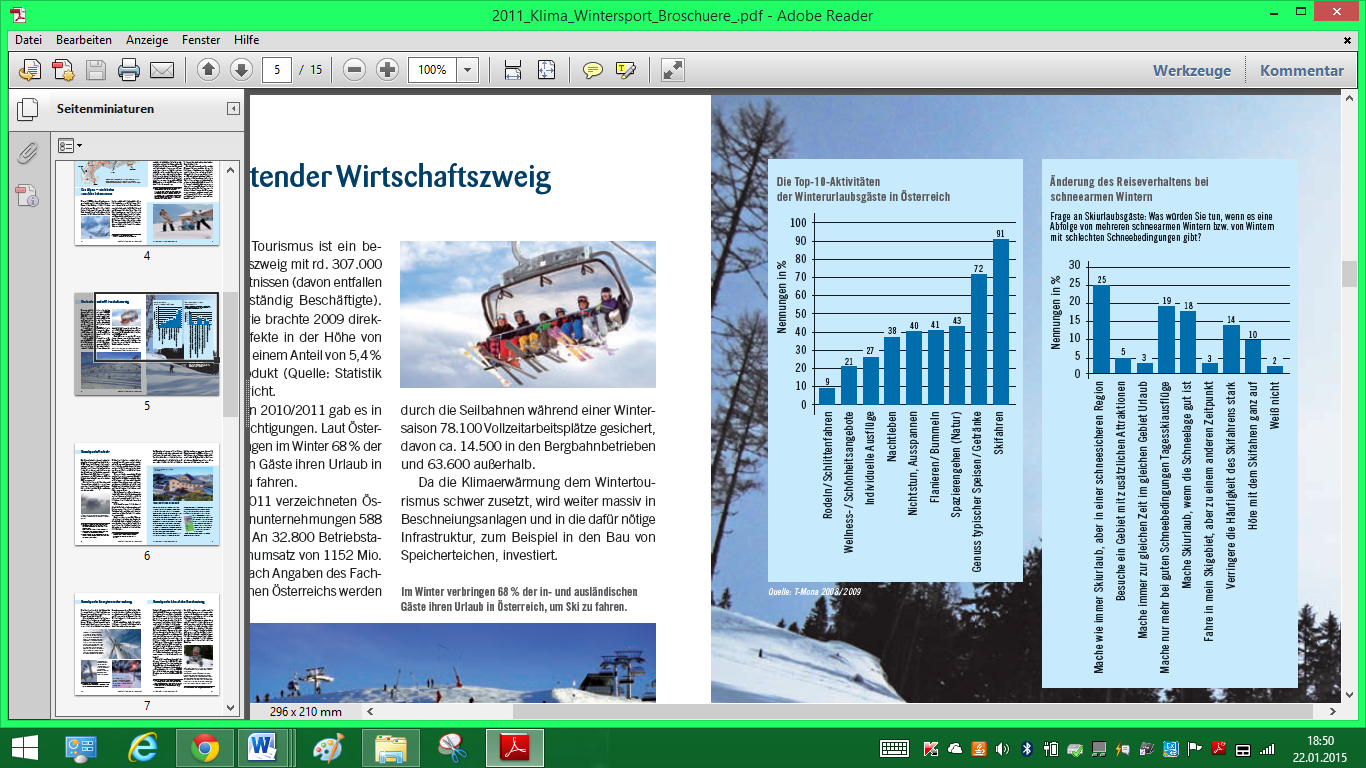 M10 Änderung des Reiseverhaltens (Naturfreunde Österreich 2011:7)Quelle: © Naturfreunde Österreich (2011): Alpiner Wintertourismus und Klimawandel. <http://www.forschungsnetzwerk.at/downloadpub/2011_Klima_Wintersport_Broschuere_.pdf> (Zugriff:2015-03-07).(Diagramm)